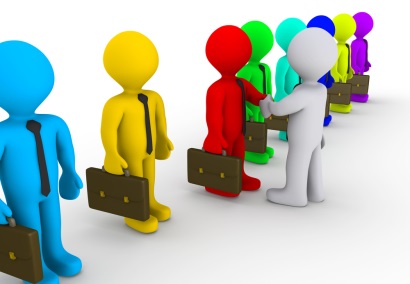 Перед тем, как начинать какие-либо отношения с потенциальным поставщиком, Вам следует убедиться в достоверности предоставляемой им информации. Вот несколько примеров того, как можно проверить поставщика и не попасться на удочку мошенников. Признаки недобросовестного поставщика:работают без разрешительной документации;оказывают услуги в помещениях, не отвечающих требованиям безопасности;не отвечают на звонки;затягивают срокиКак проверить поставщика:Отзывы в Интернете.Достаточно вбить в строку поиска в любом поисковике "Название компании +отзывы" и Вы сможете прочитать об опыте взаимодействия граждан с этим поставщиком. Вас должны насторожить два момента: наличие негативных отзывов; отсутствие вообще каких-либо упоминанийКонтактная информация.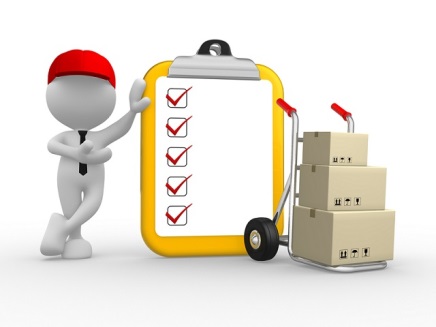 В свободном доступе (либо на нашем портале, либо на сайте поставщика) в контактах Вы должны легко найти: - наименование юридического лица,- ИНН, - адрес,- телефон, и т.д.Проверка поставщика в перечне официальных поставщиков социальных услуг, идите по ссылке- http://zazerkalie86.su/ob-usrezhdenii/informatsiya-dlya-klientov/sotsialnye-uslugi-dlya-zhiteley-yugry/ Изучение сайта компании.Добросовестные компании обычно предоставляют на сайте контактную информацию – юр. лицо, адрес, телефоны, реквизиты.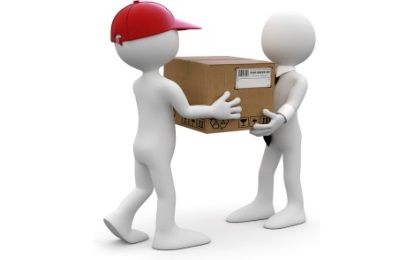 